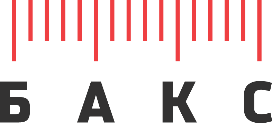 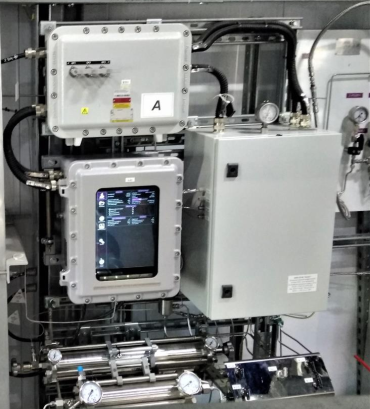 ОПРОСНЫЙ ЛИСТИзмерительный комплексна базе промышленного хроматографаМ А Гдля анализа нестабильного газового конденсатаДля получения технико-коммерческого предложения заполните данный опросный лист и отправьте его в ООО НТФ «БАКС» по e-mail: kom@bacs.ru или по факсу: (846) 932-05-71Компонентный состав анализируемого продуктаСвойства анализируемого продукта в точке отбораМесто установки хроматографаПередача данных Газовое питание (в наличии у Заказчика)Необходимость поставки ГСО (государственных стандартных образцов) для проведения калибровки	 да	                         нет     Дополнительные сведенияНаличие у Заказчика операторного помещения                   да	                         нет     Существует ли лабораторный анализ данной задачи          да	                       нет     Укажите необходимость:шеф-монтажа					 да	                         нет     	пуско-наладки					 да	                         нет     	обучения обслуживающего персонала		 да	                         нет     	эксплуатационного сопровождения		 да	                         нет     	разработки и аттестации  методики измерений	 да	                         нет     	Другие требования:Общие данныеОбщие данныеОбщие данныеОбщие данныеПредприятиеДатаФИО заказчикаТел., e-mailОпросный лист №КоличествоОбъектПроизводство или процессПроизводство или процессПроизводство или процессЦель анализаЦель анализа(напр. технологический контроль, коммерческий учет и т. д.)(напр. технологический контроль, коммерческий учет и т. д.)№ п/пУказать компонентный составОтметить определяемые компонентыКонцентрацияКонцентрацияКонцентрацияРазмерность:  % масс, ________№ п/пУказать компонентный составОтметить определяемые компонентыминнормамаксРазмерность:  % масс, ________1 Азот2Метан3Диоксид углерода4Этан5Пропан62-Метилпропан7н-Бутан82,2-Диметилпропан92-Метилбутан10н-Пентан11Гексаны12Гептаны + Октаны13Бензол14Толуол15С12+Время проведения анализа, минНормативный документ на метод измерения (ГОСТ, СТО, МИ, РД и т.д)Количество точек отбора проб! При наличии 2-х и более точек пробоотбора необходимо сообщить диаметр трубопровода, температуру и давление пробы и указать ее компонентный состав для каждой точки пробоотбора.! При наличии 2-х и более точек пробоотбора необходимо сообщить диаметр трубопровода, температуру и давление пробы и указать ее компонентный состав для каждой точки пробоотбора.! При наличии 2-х и более точек пробоотбора необходимо сообщить диаметр трубопровода, температуру и давление пробы и указать ее компонентный состав для каждой точки пробоотбора.Переключение анализируемых потоковПереключение анализируемых потоков автоматическое 	 ручное№ п/пПараметрПараметрПараметрПараметрПараметрминминминминминнорманормамаксмакс1Рабочее давление пробы, МПа Рабочее давление пробы, МПа Рабочее давление пробы, МПа Рабочее давление пробы, МПа Рабочее давление пробы, МПа 2Температура пробы, °СТемпература пробы, °СТемпература пробы, °СТемпература пробы, °СТемпература пробы, °С3Расчетное давление, МПаРасчетное давление, МПаРасчетное давление, МПаРасчетное давление, МПаРасчетное давление, МПа4Температура кипения, °СТемпература кипения, °СТемпература кипения, °СТемпература кипения, °СТемпература кипения, °С5Упругость (давление) паров при температуре пробы, МПаУпругость (давление) паров при температуре пробы, МПаУпругость (давление) паров при температуре пробы, МПаУпругость (давление) паров при температуре пробы, МПаУпругость (давление) паров при температуре пробы, МПаФазовое состояние анализируемого продуктаФазовое состояние анализируемого продуктаФазовое состояние анализируемого продуктаВключения твердой фазы (размер, состав)Включения твердой фазы (размер, состав)концентрация, мг/м3концентрация, мг/м3концентрация, мг/м3концентрация, мг/м3концентрация, мг/м3Стабильность: полимеризуется, разлагается и т.д.Стабильность: полимеризуется, разлагается и т.д.Стабильность: полимеризуется, разлагается и т.д.Стабильность: полимеризуется, разлагается и т.д.Коррозионные компоненты (кислоты, сернистые соединения)Коррозионные компоненты (кислоты, сернистые соединения)Коррозионные компоненты (кислоты, сернистые соединения)Коррозионные компоненты (кислоты, сернистые соединения)Коррозионные компоненты (кислоты, сернистые соединения)Коррозионные компоненты (кислоты, сернистые соединения)Коррозионные компоненты (кислоты, сернистые соединения)Коррозионные компоненты (кислоты, сернистые соединения)Примерная концентрация коррозионных компонентов, мг/м3Примерная концентрация коррозионных компонентов, мг/м3Примерная концентрация коррозионных компонентов, мг/м3Примерная концентрация коррозионных компонентов, мг/м3Примерная концентрация коррозионных компонентов, мг/м3Примерная концентрация коррозионных компонентов, мг/м3Примерная концентрация коррозионных компонентов, мг/м3Примерная концентрация коррозионных компонентов, мг/м3Температура окружающей среды в точке отбора пробы, °СТемпература окружающей среды в точке отбора пробы, °СТемпература окружающей среды в точке отбора пробы, °СТемпература окружающей среды в точке отбора пробы, °СТемпература окружающей среды в точке отбора пробы, °СТемпература окружающей среды в точке отбора пробы, °СТемпература окружающей среды в точке отбора пробы, °СмаксмаксмаксминминДавление (МПа) в точке возврата быстрой петлиДавление (МПа) в точке возврата быстрой петлиДавление (МПа) в точке возврата быстрой петлиДавление (МПа) в точке возврата быстрой петлиДавление (МПа) в точке возврата быстрой петлиДавление (МПа) в точке сбросаДавление (МПа) в точке сбросаДавление (МПа) в точке сбросаДавление (МПа) в точке сбросаДавление (МПа) в точке сбросаРазмещение (на открытом воздухе, в помещении)Размещение (на открытом воздухе, в помещении)Размещение (на открытом воздухе, в помещении)Размещение (на открытом воздухе, в помещении)Размещение (на открытом воздухе, в помещении)Размещение (на открытом воздухе, в помещении)Наличие помещения (бокса/обогреваемого шкафа) для установки хроматографаНаличие помещения (бокса/обогреваемого шкафа) для установки хроматографаНаличие помещения (бокса/обогреваемого шкафа) для установки хроматографаНаличие помещения (бокса/обогреваемого шкафа) для установки хроматографаНаличие помещения (бокса/обогреваемого шкафа) для установки хроматографаНаличие помещения (бокса/обогреваемого шкафа) для установки хроматографаНаличие помещения (бокса/обогреваемого шкафа) для установки хроматографаНаличие помещения (бокса/обогреваемого шкафа) для установки хроматографаНаличие помещения (бокса/обогреваемого шкафа) для установки хроматографаНаличие помещения (бокса/обогреваемого шкафа) для установки хроматографаНаличие помещения (бокса/обогреваемого шкафа) для установки хроматографаНаличие помещения (бокса/обогреваемого шкафа) для установки хроматографаНаличие помещения (бокса/обогреваемого шкафа) для установки хроматографаНаличие помещения (бокса/обогреваемого шкафа) для установки хроматографаНаличие помещения (бокса/обогреваемого шкафа) для установки хроматографаНаличие помещения (бокса/обогреваемого шкафа) для установки хроматографа	 да (какое)	 да (какое) нет нет нет требуется поставка требуется поставка требуется поставка требуется поставка требуется поставкаКласс взрывоопасной зоны в месте установкиКласс взрывоопасной зоны в месте установкиКласс взрывоопасной зоны в месте установкиКласс взрывоопасной зоны в месте установкиТемпература в месте расположения хроматографа, °СТемпература в месте расположения хроматографа, °СТемпература в месте расположения хроматографа, °СТемпература в месте расположения хроматографа, °СТемпература в месте расположения хроматографа, °СТемпература в месте расположения хроматографа, °СТемпература в месте расположения хроматографа, °СмаксмаксминВлажность воздуха в точке установки, не болееВлажность воздуха в точке установки, не болееВлажность воздуха в точке установки, не болееВлажность воздуха в точке установки, не болееВлажность воздуха в точке установки, не более%отн.влажн%отн.влажн%отн.влажн%отн.влажнКоррозионные вещества в воздухеКоррозионные вещества в воздухеКоррозионные вещества в воздухе да (какие) да (какие) да (какие)   нетНеобходимость поставки «быстрой петли»Необходимость поставки «быстрой петли»Необходимость поставки «быстрой петли»Необходимость поставки «быстрой петли»Необходимость поставки «быстрой петли» да да да да да нет нет нет нет нет нетНеобходимость поставки насоса для «быстрой петли»Необходимость поставки насоса для «быстрой петли»Необходимость поставки насоса для «быстрой петли»Необходимость поставки насоса для «быстрой петли»Необходимость поставки насоса для «быстрой петли» да да да да да нет нет нет нет нет нетДиаметр трубопровода «быстрой петли», ммДиаметр трубопровода «быстрой петли», ммДиаметр трубопровода «быстрой петли», ммДиаметр трубопровода «быстрой петли», ммДиаметр трубопровода «быстрой петли», ммНаличие сброса в атмосферу                          Присоединительный размерНаличие сброса в атмосферу                          Присоединительный размерНаличие сброса в атмосферу                          Присоединительный размерНаличие сброса в атмосферу                          Присоединительный размерНаличие сброса в атмосферу                          Присоединительный размер да да да да да нет нет нет нет нет нетНеобходимость поставки системы пробоотбора для лаборатории:Необходимость поставки системы пробоотбора для лаборатории:Необходимость поставки системы пробоотбора для лаборатории:Необходимость поставки системы пробоотбора для лаборатории:Необходимость поставки системы пробоотбора для лаборатории: да да да да да нет нет нет нет нет нетв баллоны постоянного давления поршневого типав баллоны постоянного давления поршневого типав баллоны постоянного давления поршневого типав баллоны постоянного давления поршневого типав баллоны постоянного давления поршневого типа да да да да да нет нет нет нет нет нетв пробоотборники  ПУ-400, ПУ-50, ПГО-400, ПГО-50 в пробоотборники  ПУ-400, ПУ-50, ПГО-400, ПГО-50 в пробоотборники  ПУ-400, ПУ-50, ПГО-400, ПГО-50 в пробоотборники  ПУ-400, ПУ-50, ПГО-400, ПГО-50 в пробоотборники  ПУ-400, ПУ-50, ПГО-400, ПГО-50  да да да да да нет нет нет нет нет нетДругой тип пробоотбора:Другой тип пробоотбора:Параметры трубопровода в точке:Параметры трубопровода в точке:Параметры трубопровода в точке:Параметры трубопровода в точке:Параметры трубопровода в точке:Параметры трубопровода в точке:Параметры трубопровода в точке:Параметры трубопровода в точке:Параметры трубопровода в точке:Параметры трубопровода в точке:Параметры трубопровода в точке:Параметры трубопровода в точке:Параметры трубопровода в точке:Параметры трубопровода в точке:Параметры трубопровода в точке:Параметры трубопровода в точке:Диаметр трубопровода, ммМатериал трубопроводаМатериал трубопроводаМатериал трубопроводаДлина линии подачи пробы от пробоотборника до хроматографа, мДлина линии подачи пробы от пробоотборника до хроматографа, мДлина линии подачи пробы от пробоотборника до хроматографа, мДлина линии подачи пробы от пробоотборника до хроматографа, мДлина линии подачи пробы от пробоотборника до хроматографа, мДлина линии подачи пробы от пробоотборника до хроматографа, мДлина линии подачи пробы от пробоотборника до хроматографа, мНаличие и тип присоединительного штуцера в точке отбора пробыНаличие и тип присоединительного штуцера в точке отбора пробыНаличие и тип присоединительного штуцера в точке отбора пробыотбора пробыотбора пробывозврата пробывозврата пробыДополнительное оборудование персональный компьютер промышленный компьютер настольного исполненияДополнительное оборудование ноутбук промышленный компьютер (под монтаж в 19”- стойку) Канал передачи данныхEthernet:       Modbus TCP                      Конфигурирование и настройка хроматографаУказать длину линии передачи данных ___________________м! При длине линии более 50 м требуется дополнительная установка модемовКанал передачи данныхRS232/485:   Modbus RTUУказать длину линии передачи данных ___________________мКанал передачи данныхДругое:Отображение и ввод информации на хроматографе ЖК дисплей с сенсорным экраном    Воздух КИПдавл., МПа___________    Азот или Аргон (99,9%)давл., МПа___________    Гелий давл., МПа___________Оборудование и комплектующие поставляемые по требованию ЗаказчикаОборудование и комплектующие поставляемые по требованию ЗаказчикаОборудование и комплектующие поставляемые по требованию ЗаказчикаДля установки хроматографа: обогреваемый блок-бокс (3,0х2,5х2,8 м) с системой аварийной вентиляции и контроля загазованности  обогреваемый шкаф (1,8 х 1,3  х 2,5 м.) с системой освещения  обогреваемый шкаф (1,7х0,8х0,6 м) со шкафом для баллонов с газом-носителем (1,7х0,8х0,45 м)Для размещения дополнительного оборудования: обогреваемый блок-бокс (4,2х2,2х2,8 м)     Баллоны 40 л с газом-носителем Баллоны 40 л с азотом/аргоном Баллоны 40 л с воздухом Стойка баллонная для газа-носителя, азота/аргона и воздуха Стойка баллонная для ПГС Стойка для хроматографа Линия подачи пробы         обогреваемая         необогреваемая Линия сброса пробыНеобходимость поставки ЗИП да, налет эксплуатации  нетДата20г.Подпись/Ф.И.О.